İlçesi			:SUSURLUK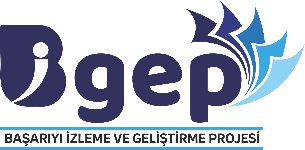 Okul/Kurum Adı	:HAYME AMA MESLEKİ VE TEKNİK ANADOLU LİSESİOKUL ÇALIŞMA RAPORUPROJE ÇALIŞMALARIBAŞARIYI İZLEME VE GELİŞTİRME(BİGEP) PROJESİNİN İLGİLİ MADDESİPROJE TÜRÜ(YEREL-ULUSAL-ETWİNNİNG-TÜBİTAK-ERASMUS VB. )YAPILAN ÇALIŞMALAR(ÖZET OLARAK BELİRTİLECEKTİR)YAPILAN ÇALIŞMADAN SORUMLUYÖNETİCİ VEYA ÖĞRETMENYAPILAN ÇALIŞMAYA AİT BAĞLANTI ADRESİ(WEB SAYFASI, SOSYAL MEDYA HESAPLARI)ÇALIŞMANIN BAŞLAMA VE BİTİŞ TARİHLERİ2.2.3Eğitim DanışmanlığıErkan BAKIR                     Nurcan YILMAZSemiha DEMİRYAKANsusurlukhaymeana.meb.k12.tr20.10.2021 10.06.2022              